План работы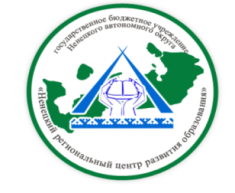 ГБУ НАО «Ненецкий региональныйцентр развития образования»на январь 2024 годаВ течение месяцаДиректор  ГБУ НАО «НРЦРО»                                           О.Ю. КозицинаДатаМероприятиеМесто проведения и времяОтветственный9.01Страничка ненецкого языка ВКонтакте  «Солнце Нового года»Группа НРЦРО в ВКонтактеВарницына О.И.11.01Групповая супервизионная сессия по обмену опытом и развитию профессиональных навыков (занятие 1) Категория: педагоги-психологи ОО НАОцентр «ДАР»16:00очно-заочная формаАртемова Е.А.12.01Региональный этап ВсОШ по искусству (МХК)Центр «Маяк»Специалисты Центра «Маяк»13.01Региональный этап ВсОШ по астрономииЦентр «Маяк»Специалисты Центра «Маяк»15.01Практикум «Решение олимпиадных заданий Всероссийской олимпиады школьников по русскому языку» для обучающихся 9 – 11 классовГБУ НАО «НРЦРО»Кабинет 2115:00Бороненко О. Н.17.01Семинар для работников ДОО «Новый порядок аттестации педагогических работников»ГБУ НАО «НРЦРО» Кабинет 1013:15Владимирова А.Н.17.01Региональный этап ВсОШ по русскому языкуЦентр «Маяк»Специалисты Центра «Маяк»17.01МО специалистов служб примирения/медиации ОО НАО «Принципы медиации» в рамках исполнения «дорожной карты» по развитию сети служб медиации (примирения) в образовательных организациях Ненецкого автономного округацентр «ДАР»15:00очно-заочная формаКомарова Т.С.18.01Семинар «Новый Порядок аттестации педагогических работников» (для педагогов ОО, СПО, ДО)ГБУ НАО «НРЦРО» Кабинет 1015:30Хабарова К.А.18.01МО по воспитательной работе (ВР для классных руководителей и педагогов-организаторов) «Воспитывающее содержание уроков и мероприятий»ГБУ НАО «НРЦРО» Кабинет 2115:30Петухова М.С.18.01Региональный этап ВсОШ по химии, 1 турЦентр «Маяк»Специалисты Центра «Маяк»19.01Региональный этап ВсОШ по химии, 2 турЦентр «Маяк»Специалисты Центра «Маяк»20.01Региональный этап ВсОШ по информатике, 1 турЦентр «Маяк»Специалисты Центра «Маяк»22.01Историко-литературный вечер, посвященный 80-й годовщине полного освобождения Ленинграда  от фашистской блокады  для обучающихся 10 классовГБОУ НАО «СШ п. Искателей»15:00Бороненко О. Н.22.01Региональный этап ВсОШ по информатике, 2 турЦентр «Маяк»Специалисты Центра «Маяк»23.01Рабочее совещание по вопросам организации деятельности Консультационных центров в рамках реализации федерального проекта «Современная школа» на территории НАО в 2024 годуцентр «ДАР»15:00заочная формаЯковлева Ю.Б.23.01Региональный этап ВсОШ по истории, 1 турЦентр «Маяк»Специалисты Центра «Маяк»23.01МО педагогических работников, участвующих в реализации программ финансовой грамотности «Методы и формы организации образовательной деятельности по формированию финансовой грамотности»ГБУ НАО «НРЦРО»Кабинет 19 15:00Ипатова Т.П.24.01Региональный этап ВсОШ по истории, 2 турЦентр «Маяк»Специалисты Центра «Маяк»24.01МО учителей ИЗО, МХК и черчения  «Анализ муниципального (территориального) и регионального этапа ВсОШ по искусству»ГБУ НАО «НРЦРО»Кабинет 15.30Климова О.Н.25.01Семинар «Современный взгляд на наставничество в контексте поддержки педагога» - закрытие площадкиГБДОУ НАО «Д/с «Ромашка» (ул. Смидовича 28) 13:15Владимирова А.Н.25.01Региональный этап ВсОШ по биологии, 1 турЦентр «Маяк»Специалисты Центра «Маяк»25.01Межведомственный семинар по обмену опытом со специалистами по работе с несовершеннолетними и их семьями, нуждающимися в социальной защите «Социальные риски и проблемы обеспечения социальной безопасности в ОО»ГБУ НАО «НРЦРО» 15:00очная формаВанюта Я.И.25.01Семинар-практикум «Анализ олимпиадных заданий по математике и русскому языку. Решение нестандартных заданий» ГБУ НАО «НРЦРО»Кабинет 1915:30Петухова М.С.25.01Плановое заседание Главной аттестационной комиссии управления образования  Департамента ОКиС НАОГБУ НАО «НРЦРО» Кабинет № 1014:00Хабарова К.А.26.01Региональный этап ВсОШ по экономикеЦентр «Маяк»Специалисты Центра «Маяк»27.01Региональный этап ВсОШ по биологии, 2 турЦентр «Маяк»Специалисты Центра «Маяк»29.01Научно-исследовательская конференция «Я исследователь» для обучающихся 7-11 классовГБУ НАО «НРЦРО» кабинеты 10, 19, 2115:00Бороненко О. Н.29.01Региональный этап ВсОШ по физике, 1 турЦентр «Маяк»Специалисты Центра «Маяк»30.01Региональный этап ВсОШ по физике, 2 турЦентр «Маяк»Специалисты Центра «Маяк»30.01МО «Школа молодого педагога»  «Современные подходы к организации процесса обучения – основа реализации ФГОС» в рамках исполнения «дорожной карты» по поддержке и сопровождению педагогических работников в возрасте до 35 летГБУ НАО «НРЦРО»Кабинет 1015.30Климова О.Н.30.01МО СПО «Нормативно-методическое сопровождение организации и проведения демонстрационного экзамена в 2024 году»ГБУ НАО «НРЦРО»Кабинет 1916.00Туманова Е.Г.30.01Методический семинар «Лучшие школьные практики по вопросам внедрения целевой модели наставничества» для заместителей директора по УВР в рамках исполнения «дорожной карты» по формированию и оценке функциональной грамотности обучающихся ОО НАОГБУ НАО «НРЦРО» Кабинет № 1015.30Глинская Н.Д.31.01МО преподавателей ДШИ художественного  направления «Повышение уровня качества образовательной деятельности: формы, способы и средства»ГБУ ДО НАО «ДШИ» 10:00Ипатова Т.П.31.01Региональный этап ВсОШ по математике, 1 турЦентр «Маяк»Специалисты Центра «Маяк»31.01МО преподавателей ДШИ музыкального  направления «Повышение уровня качества образовательной деятельности: формы, способы и средства» ГБУ ДО НАО «ДШИ» 11:00Ипатова Т.П.31.01Программа просвещения родителей по вопросам детской психологии и педагогики «Семья НАО – компетентная семья».ГБУ НАО «НРЦРО» ПМПК18:00очная формаВокуева Т.Б.МероприятиеМесто проведения и времяОтветственныйРесурсная площадка «Формирование патриотизма, основ гражданственности у детей дошкольного возраста посредством проектной деятельности» ГБДОУ НАО «ЦРР – Д-с «Гнездышко»Владимирова А.Н.КПК «Школа Министерства Просвещения России»: новые возможности для повышения качества образования» (48 часов)ГБУ НАО «НРЦРО»«СШ № 2», «СШ им. А.П. Пырерки», «СШ с. Н-Пеша», «ОШ п. Каратайка»Хабарова Е.В.Всероссийский конкурс сочинений «Без срока давности» для обучающихся 5 -11 классов, для обучающихся  по образовательным программам среднего образованияГБУ НАО «НРЦРО»Январь - февральБороненко О. Н.Мониторинг наркоситуации на территории Ненецкого автономного округа (сведения о проведении СПТ в 2023/24 учебном году) центр «ДАР»январьВанюта Я.И.Региональный конкурс методических разработок в области профориентационной деятельности в рамках исполнения «дорожной карты» по введению профориентационного минимума в общеобразовательных организациях Ненецкого автономного округаГБУ НАО «НРЦРО»январьИпатова Т.П.Занятия для детей старшего дошкольного возраста по подготовке к школе.ГБУ НАО «НРЦРО» ПМПК16, 23, 30 января17:30очная формаВокуева Т.Б.Занятия с обучающимися по восполнению дефицитов математических знаний и умений. ГБУ НАО «НРЦРО»ПМПК11,18, 25, 29 января17:30очная формаКлимина С.А.Межрегиональный конкурс учебно-исследовательских, проектных и творческих работ «Ломоносовский турнир» (школьный этап, очная форма)Центр «Маяк»январьЦентр «Маяк»Разбор и показ олимпиадных работ по каждому предметуЦентр «Маяк»январьЦентр «Маяк»Региональный трек Всероссийского конкурса научно-технологических проектов «Большие вызовы» для обучающихся 13-18 летЦентр «Маяк»январьЦентр «Маяк»Всероссийская образовательная инициатива по поиску и реализации научно-технологических проектов «Сириус.Лето: начни свой проект» в 2023-2024 учебном году» (основной этап – решение проектных задач) для обучающихся 12-20 летЦентр «Маяк»январьЦентр «Маяк»Региональный конкурс учебно-исследовательских работ «XV Малые Аввакумовские чтения» (школьный этап, очная форма) для обучающихся 14-23 годаЦентр «Маяк»январьЦентр «Маяк»Оформление книжно-иллюстративной выставки «Все начинается с семьи» (2024 год  объявлен в России Годом семьи)ГБУ НАО «НРЦРО»январьБахирева Н.М.Оформление в цикле книжных выставок «Краеведческий календарь» книжно-иллюстративной выставки: «Подвиг во имя жизни» - 27 января исполняется 105 лет со дня рождения Алексея Александровича Калинина (1919-1941), радиста экипажа Н.Ф. ГастеллоГБУ НАО «НРЦРО»январьБахирева Н.М.Стационарные заседания психолого-медико-педагогической комиссии.Центр «ДАР»январьспециалисты ПМПКИндивидуальные коррекционно-развивающие занятия с детьми / консультирование детей Центр «ДАР»январьАртемова Е.А.Консультирование родителей (законных представителей), педагогических работников по вопросам обучения, развития и воспитания детейЦентр «ДАР»январьспециалисты Центра «ДАР»Информационно-просветительская работа с населением в области предупреждения и коррекции недостатков в физическом и (или) психическом развитии и (или) отклонений в поведении детейЦентр «ДАР»январьспециалисты Центра «ДАР»Участие в допросах несовершеннолетних по защите их прав (Следственный комитет РФ по Архангельской области и НАО)Центр «ДАР»январьспециалисты Центра «ДАР»Участие в судебных заседаниях на время допроса несовершеннолетних (Мировые судьи НАО)Центр «ДАР»январьспециалисты Центра «ДАР»